ТУР «ПРАГА – ВЕНА – КРАКОВ – ДРЕЗДЕН» (7 дней) (ж/д + автобус)
http://orbitaart.ru/tur-praga-vena-krakov-drezden-7-dnej.html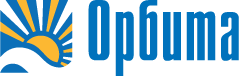 1 день Москва.
15:00 Отъезд  в Брест с Белорусского вокзала.
2 день Брест - Краков08:00 – 09:00 Завтрак в кафе.09:00-15:00 Переезд в Краков.15:00-18:00 Экскурсия по историческому центру Кракова. 18:00-19:00 Ужин. 19:00-22:00 - Переезд на ночлег. Ночлег в отеле Чехия3 день. ВенаЗавтрак в отеле. 09:00-11:00 Переезд в Вену. 11:00-17:00 Обзорная экскурсия по Вене. Свободное время.17:00 - 20:00 Переезд в Чехию на ночлег.20:00-21:00 Ужин Ночлег. Чехия.4 день.  Дрезден Завтрак в отеле08:00-11:00 Поездка в Дрезден. Обзорная  экскурсия по Дрездену. Свободное время. Возможность посещения  Дрезденской галереи. (Либо свободный день в Праге, возможность посетить Пражский зоопарк.)17:30 – 19:30 Возвращение в Прагу20:00 Ужин.Ночлег в отеле. Прага.5 день. Прага 8:00-09:00 завтрак в отеле. 9:00-15:00 Пешеходная экскурсия по Праге: Страговский монастырь, Пражский град, Собор Святого Вита, Королевский дворец, Карлов мост, набережная Влтавы, Старый город, Староместская площадь, Тынский храм, Вацлавская площадь. 15:00-19:00 Переезд в Польшу на ночлег20:00-21:00 УжинНочлег Польша.6 день. Переезд в Брест7:30-08:30. Завтрак в отеле.08:30  Переезд в БрестУжин Польша. Пересечение границы.7 день Брест – МоскваСТОИМОСТЬ ТУРА: 305 у.е.(на даты 07.04.2019 – 13.04.2019, 08.04.2019 – 14.04.2019 стоимость на 1 человека 310 у.е.)(на даты 29.04 – 05.05.2019 стоимость на 1 человека 320 у.е.)В СТОИМОСТЬ ВХОДИТ:- 2-х местное размещение в отелях уровня 2-3*;
- завтраки в отелях шведский стол;
- автобусное обслуживание;- услуги гида;
- обзорные экскурсии по программе:  Краков, Вена, Прага, Дрезден;ДОПОЛНИТЕЛЬНО ОПЛАЧИВАЕТСЯ:- ж/д проезд Москва – Брест – Москва, плацкарт,		95  у.е.;- виза, медицинская страховка					80   у.е.;
- топливный сбор							15   у.е.;- 5 ужинов + 1 завтрак 						50  у.е.;
ИТОГО к оплате по туру:  305 (тур) + 95 (ж/д) + 80(виза, медстр.) + 15 (топл.сбор) + 50(ужины) = 545 у.е.______________________________________________________________________________________________________________________________________________________________________________________________________________
Туроператор «ОРБИТА»,  г. Москва, ул. Ленинская Слобода, д. 9,  тел. +7(495) 988 5961, +7(925) 589 5822 (Whats App, Viber), 
e-mail: orbita-art@yandex.ru, www.orbitaart.ru